Publicado en Madrid el 30/01/2023 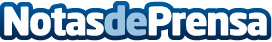 DEKRA España y GET Pericial firman una alianza para desarrollar el mercado de Peritaje para Diversos DEKRA España y GET Pericial han firmado un acuerdo que los unirá durante los próximos 2 años para operar en el mercado asegurador general en España, específicamente en la peritación de riesgos diversos. Con esta alianza, la multinacional alemana y la entidad española ofrecerán al mercado servicios innovadores apoyados en soluciones tecnológicas y acompañados de una experiencia de cliente diferencialDatos de contacto:DEKRA EspañaDepartamento de Marketing635828804Nota de prensa publicada en: https://www.notasdeprensa.es/dekra-espana-y-get-pericial-firman-una-alianza Categorias: Nacional Seguros Recursos humanos Consumo Innovación Tecnológica http://www.notasdeprensa.es